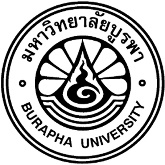 Graduate School, Burapha UniversityAppointment form for independent study’s title and advisory committee To Dean of Graduate SchoolStudent name (Mr./Mrs./Ms.)				         Student ID               Program				                Major/Pathway………………………… Faculty………………………………..Beginning year of study	          First Semester  Second Semester 		Study type      Full-time    Part-time # phone					   E-mail								Independent study title												Appointment for independent study advisory committeePlease be informed accordingly.                                                                                                             		Student name								(				)	    	Date	        	Month	           Year      	        Name and last name(include academic position)Highest degree earnedAffiliation / InstitutionSignature1. Principal advisor   2. Co-advisor    (if have) Agreed            Disagreed(Signature)………………………………………                 (………………………………………)              Program DirectorDate ………Month………..Year …………… Agreed            Disagreed(Signature)………………………………………                 (………………………………………)              Program DirectorDate ………Month………..Year …………… Agreed            Disagreed(Signature)………………………………………                 (………………………………………)               Head of Department/DivisionDate ………Month………..Year …………… Agreed            Disagreed(Signature)………………………………………                 (………………………………………)           Dean, Faculty of……………………………...Date ………Month………..Year …………… Agreed            Disagreed(Signature)………………………………………                 (………………………………………)           Dean, Faculty of……………………………...Date ………Month………..Year …………… Approved            Disapproved(Signature)………………………………………                  (………………………………………)             Dean of Graduate School           Date ………Month………..Year ……………Attached documentsAttached documentsAttached documents  Library information system training  Ethic training   i-Thesis training  Relevant specific trainings  Transcript printed from the registration system  Relevant specific trainings  Transcript printed from the registration system